Ausdehnung eines langen Stabes bei ErwärmungArbeitsblattIn der Regel dehnen sich Körper bei Erwärmung aus – Gase stärker als Flüssigkeiten, Flüssigkeiten stärker als feste Körper. Bei festen Stoffen und Flüssigkeiten hängt die Ausdehnung vom Material ab, bei Gasen nicht. In der Animation in Sequenz 1 haben wir gesehen:Bei gleichem Ausgangsvolumen ist die Volumenänderung proportional zur Temperaturänderung. Bei langen Festkörpern wirkt sich diese Ausdehnung aber hauptsächlich in die Längsrichtung aus.Veranschaulichung für zwei gleich lange Stäbe: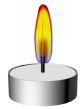 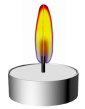 Aufgabe 1: Trage in die Skizze die Worte: Ausgangslänge und gesamte Verlängerung ein und ergänze den folgenden Satz!Je stärker die Temperaturerhöhung ist, desto stärker ist die Ausdehnung.Die Veränderung ist sogar gleichmäßig! Bei doppelter Temperaturerhöhung hat man ________________________________________________________________.Aufgabe 2: Führe die entsprechende Veranschaulichung zu Ende und erkläre in Worten in deinem Heft!I)					II)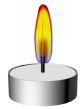 III)In der Regel dehnen sich Körper bei Erwärmung aus – Gase stärker als Flüssigkeiten, Flüssigkeiten stärker als feste Körper. Bei festen Stoffen und Flüssigkeiten hängt die Ausdehnung vom Material ab, bei Gasen nicht. In der Animation in Sequenz 1 haben wir gesehen:Bei gleichem Ausgangsvolumen ist die Volumenänderung proportional zur Temperaturänderung. Bei langen Festkörpern wirkt sich diese Ausdehnung aber hauptsächlich in die Längsrichtung aus.Veranschaulichung für zwei gleich lange Stäbe:Aufgabe 1: Trage in die Skizze die Worte: Ausgangslänge und gesamte Verlängerung ein und ergänze den folgenden Satz!Je stärker die Temperaturerhöhung ist, desto stärker ist die Ausdehnung.Die Veränderung ist sogar gleichmäßig! Bei doppelter Temperaturerhöhung hat man ________________________________________________________________.Aufgabe 2: Führe die entsprechende Veranschaulichung zu Ende und erkläre in Worten in deinem Heft!I)					II)III)In der Regel dehnen sich Körper bei Erwärmung aus – Gase stärker als Flüssigkeiten, Flüssigkeiten stärker als feste Körper. Bei festen Stoffen und Flüssigkeiten hängt die Ausdehnung vom Material ab, bei Gasen nicht. In der Animation in Sequenz 1 haben wir gesehen:Bei gleichem Ausgangsvolumen ist die Volumenänderung proportional zur Temperaturänderung. Bei langen Festkörpern wirkt sich diese Ausdehnung aber hauptsächlich in die Längsrichtung aus.Veranschaulichung für zwei gleich lange Stäbe:Aufgabe 1: Trage in die Skizze die Worte: Ausgangslänge und gesamte Verlängerung ein und ergänze den folgenden Satz!Je stärker die Temperaturerhöhung ist, desto stärker ist die Ausdehnung.Die Veränderung ist sogar gleichmäßig! Bei doppelter Temperaturerhöhung hat man ________________________________________________________________.Aufgabe 2: Führe die entsprechende Veranschaulichung zu Ende und erkläre in Worten in deinem Heft!I)					II)III)